«Горячая линия»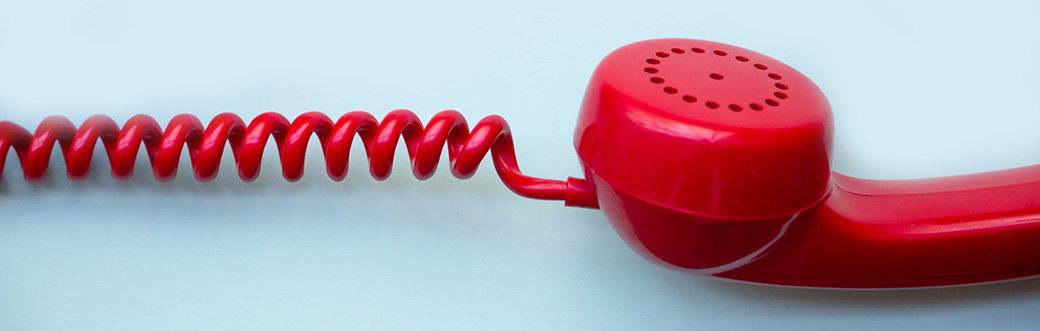 В целях рассмотрения обращения граждан по вопросам соблюдения температурного режима в период повышенных температур работает «горячая линия». На вопросы отвечает технический инспектор труда Гродненской областной организации Белорусского профсоюза работников здравоохранения Александр Болотников. Звонки принимаются каждые вторник и четверг с 10.00 до 14.00. Тел. 8 (015) 2 62 44 30В Республиканском комитете БПРЗ звонки принимаются по вторникам и четвергам с 10.00 до 12.00 главным техническим инспектором труда Морозовой Людмилой Леонидовной. Тел. 8 (017) 358 83 52В связи с изменениями в системе оплаты труда медицинских работников с 1 июля 2022 года работает "горячая линия".На вопросы, касающиеся новых стимулирующих выплат за работу в сфере здравоохранения и за особенности в профессиональной деятельности, отвечает заведующий отделом социально-экономической работы Гродненской областной организации Белорусского профсоюза работников здравоохранения Гордиевская Валентина Антоновна. Телефонные звонки принимаются по вторникам, средам и четвергам с 14.00 до 16.00. Тел. 8 (015) 262 40 17В Республиканском комитете БПРЗ на вопросы отвечает заведующий отделом социально-экономической работы Купрейчик Наталия Ивановна. По вторникам, средам, четвергам с 10.00 до 12.00. Тел. 8 (017) 242 83 54, 8 (017) 373 43 69, моб. (044)584 72 27